MH-11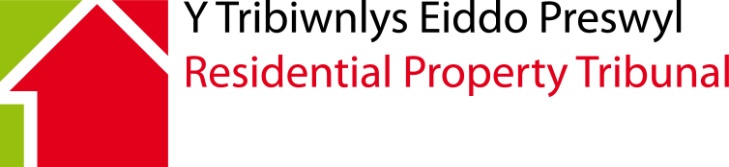 Cais gan berchennog safle Cartrefi Symudol am orchymyn gwrthod yn atal y meddiannydd rhag gwerthu’r cartref symudol ac aseinio’r cytundeb i’r meddiannydd arfaethedig. Atodlen 2, Pennod 2, paragraffau 10(3) a (4) o Ddeddf Cartrefi Symudol (Cymru) 2013 (“y Ddeddf”).Mae'r ffurflen gais hon hefyd ar gael yn Saesneg. Cysylltwch â'r tribiwnlys am fersiwn Saesneg o'r ffurflen hon.Mae’r tribiwnlys yn derbyn ceisiadau trwy e-bost i rpt@llyw.cymru neu trwy copi galed gyda’r postDyma'r ffurflen i’w defnyddio os ydy’r amodau canlynol yn cael eu bodloni:Rydych chi’n berchennog safle cartrefi symudol sy’n safle gwarchodedig;   Mae meddiannydd cartref symudol ar y safle wedi cyflwyno i chi hysbysiad o fwriad i werthu o dan baragraff 10(1) o Atodlen 2 Pennod 2 o’r Ddeddf;  Rydych am i'r tribiwnlys ganiatáu gorchymyn gwrthod yn atal y meddiannydd rhag gwerthu’r cartref symudol ac aseinio’r cytundeb i’r meddiannydd arfaethedig.GWYBODAETH BWYSIG AM DERFYNAU AMSERMae'n rhaid i chi wneud cais i'r Tribiwnlys o fewn y cyfnod o 21 diwrnod sy'n dechrau ar y dyddiad y cawsoch yr hysbysiad o'r bwriad i werthu (paragraff 10(3)(a)(i) o Atodlen 2 Pennod 2)  O fewn y cyfnod hwnnw o 21 diwrnod mae'n rhaid i chi gyflwyno hysbysiad i'r meddiannydd yn dweud eich bod wedi gwneud cais i'r Tribiwnlys am orchymyn gwrthod. (Paragraff 10(3) (a) (ii) o Atodlen 2 Pennod 2). Bydd methu â gwneud hyn yn golygu y bydd eich cais yn cael ei drin fel pe na bai wedi cael ei wneud. (Paragraff 10(4) (a) o Atodlen 2 Pennod 2).Nodyn i Geiswyr  Cynghorir Ceiswyr ei bod yn bosib y bydd unrhyw wybodaeth y maent yn ei rhoi i'r Tribiwnlys yn cael ei chofnodi mewn dogfen penderfyniad.   Mae pob penderfyniad a wneir gan y Tribiwnlys yn agored i’r cyhoeddDogfennau Mae'n rhaid i chi anfon y ddogfen/dogfennau canlynol ("dogfen/dogfennau angenrheidiol") gyda'r cais hwn:Copi o’r cytundeb rhwng perchennog y Cartref Symudol a pherchennog y safle.Copi o’r hysbysiad o fwriad i werthu y mae’r meddiannydd wedi’i gyflwyno i chi.Copi o’r hysbysiad rydych chi wedi’i anfon i'r meddiannydd yn dweud wrtho eich bod wedi gwneud cais i'r Tribiwnlys am orchymyn gwrthodCopi o unrhyw ohebiaeth berthnasol rydych chi wedi’i rhoi neu ei chael mewn cysylltiad â’r mater rydych am gael penderfyniad arno.Os byddwch yn methu anfon y ddogfen/dogfennau angenrheidiol, gallai olygu na fydd eich cais yn ddilys.   Peidiwch ag anfon unrhyw ddogfennau eraill ar hyn o bryd.  Pan ac os bydd angen rhagor o wybodaeth, tystiolaeth neu ddogfennau arnom, byddwn yn gofyn i chi eu hanfon ar wahân.Ffi Gwneud CaisOni bai bod gennych hawl i ostyngiad neu hepgoriad, mae'n rhaid i chi anfon y Ffi Gwneud Cais gyda’r cais a’r dogfennau angenrheidiol.   Bydd cost y ffi gwneud cais yn dibynnu ar faint o leiniau neu Gartrefi Symudol sydd wedi'u cynnwys yn y cais. Nifer y lleiniau neu’r Cartrefi Symudol sydd wedi'u cynnwys yn y cais  	Ffi Gwneud CaisOs yw’r cais yn ymwneud ag un llain neu Gartref Symudol 	£155Os yw’r cais yn ymwneud â dwy lain neu ddau Gartref Symudol 	£205Os yw’r cais yn ymwneud â thair neu bedair llain neu dri neu bedwar Cartref Symudol  	£410Os yw’r cais yn ymwneud â phump neu fwy o leiniau neu Gartrefi Symudol 	£515Fydd Rhaid talu'r ffi naill ai gyda siec wedi'i chroesi neu archeb bost wedi'i dynnu o blaid “Llywodraeth Cymru” neu drwy drosglwyddiad banc, y gellir darparu manylion amdani ar gais.Peidiwch ag anfon arian parod o dan unrhyw amgylchiadau.  Ni fyddwn yn derbyn taliadau mewn arian parod.Cofiwch:Os nad ydych yn anfon y ffi gywir sy’n daladwy i “Llywodraeth Cymru” neu os byddwch yn anfon arian parod, byddwn yn anfon y cais a'r arian parod yn ôl atoch ar eich cyfrifoldeb eich hun.   Hepgor FfioeddOs yw’r Ceisydd/Ceiswyr neu bartner/bartneriaid y Ceisydd/Ceiswyr yn cael rhai budd-daliadau penodol sy’n seiliedig ar incwm, gellir gostwng neu hepgor y Ffi Gwneud Cais.   I hawlio gostyngiad ar y Ffi Gwneud Cais neu am hepgor y ffi , mae'n rhaid i'r Ceisydd/Ceiswyr sy’n cael budd-dal o'r fath neu’r Ceisydd/Ceiswyr sydd â phartner/partneriaid sy’n cael budd-dal o’r fath, lenwi ffurflen cais am hepgoriad ffioedd.  Mae hon ar gael gan y Tribiwnlys Eiddo Preswyl.  Ni fydd y partïon eraill yn cael copi o hon.Dewis iaithMae’r Tribiwnlys Eiddo Preswyl yn croesawu gohebiaeth a galwadau ffôn yn Gymraeg a Saesneg. Mae hyn yn cynnwys cyflwyno ffurflenni, dogfennau a sylwadau ysgrifenedig i'r Tribiwnlys.Mae’n bwysig eich bod yn darllen y nodiadau uchod yn ofalus cyn llenwi’r ffurflen hon.Ysgrifennwch yn glir gan ddefnyddio inc DU, os gwelwch yn dda.1.	Manylion y safle 2.	Manylion y perchennog safle sy’n gwneud y cais Rhif ffôn:Yn ystod y dydd:Gyda'r nos:Symudol:	:Cyfeiriad e-bost:Lle rhoddir manylion asiant/cynrychiolydd, gyda’r asiant/cynrychiolydd hwnnw y bydd y Tribiwnlys yn cyfathrebu ac yn gohebu bob amser hyd nes y caiff ei hysbysu nad yw bellach yn gweithredu ar ran y ceisydd/ceiswyr. 3.	Manylion y meddiannydd sy’n ymateb Rhif ffôn:Yn ystod y dydd:Gyda'r nos:Symudol:	:Cyfeiriad e-bost:4.	Manylion y cytndb a hysbysiad y meddiannydd o’r bwriad i werthu ac aseinio.Partïon yn y cytundebA wnewch chi gynnwys y canlynol os gwelwch yn dda:Copi o’r cytundeb	Copi o hysbysiad y meddiannydd ynghyd â’r holl ddogfennau rhagnodedig a’r wybodaeth a gafwyd gan y meddiannydd	Copi o unrhyw ohebiaeth rydych chi wedi’i hanfon neu ei chael mewn cysylltiad â chynnwys y cais hwn 	5.	Sail y cais Y sail y gellir gwneud cais am orchymyn gwrthod arni yw, pe bai'r meddiannydd arfaethedig yn dod yn feddiannydd, byddai'r person hwnnw, neu berson sy'n bwriadu byw gyda'r meddiannydd arfaethedig, yn torri rheol cyn-cychwyn neu reol safle am un o’r rhesymau isod:  (Ticiwch y blychau priodol i ddangos ar ba resymau rydych chi’n dibynnu).Oherwydd oed 	Oherwydd ei fod yn cadw anifail sy'n cyfateb i ddisgrifiad sydd wedi'i nodi yn y rheol; 	Oherwydd ei fod yn parcio cerbydau ar y safle sy'n cyfateb i ddisgrifiad sydd wedi'i nodi yn y rheol; 	Oherwydd ei fod yn parcio mwy o gerbydau ar y safle na’r nifer sydd wedi’i bennu yn y rheol.	Ydych chi wedi hysbysu’r meddiannydd o’ch cais i’r Tribiwnlys? Ydw	 	Nac ydw	Os ydych, a wnewch chi gynnwys copi o’ch hysbysiad a nodi’r dyddiad yr oeddech chi wedi rhoi'r hysbysiad hwnnw i’r meddiannydd gan gynnwys tystiolaeth o sut yr oeddech chi wedi’i roi iddo.6.	Hysbysiad i’r meddiannydd i’r tribiwnlysYdych chi wedi hysbysu’r meddiannydd o’ch cais i’r Tribiwnlys?	Ydw		Nac ydw	Os ydych, a wnewch chi gynnwys copi o’ch hysbysiad a nodi’r dyddiad yr oeddech chi wedi rhoi'r hysbysiad hwnnw i’r meddiannydd gan gynnwys tystiolaeth o’r modd yr oeddech wedi’i roi iddo.7.	Allwn ni ddelio â’ch cais heb wrandawiad?Mae’n bosibl delio â'ch cais yn gyfan gwbl ar sail sylwadau ysgrifenedig (“penderfyniad ar bapur”) OND DIM OND:  Os bydd y tribiwnlys yn meddwl fod hynny'n briodol acOs nad yw unrhyw barti yn gofyn am wrandawiad.Hyd yn oed os ydych chi'n cytuno i benderfyniad ar bapur Efallai y bydd y Tribiwnlys, serch hynny, yn penderfynu bod gwrandawiad llafar yn angenrheidiol. Gallwch chi neu unrhyw barti arall ofyn am wrandawiad llafar o hyd ar unrhyw bryd cyn y bydd y penderfyniad yn cael ei wneud.Ydych chi'n cytuno i’r cais hwn gael ei benderfynu heb wrandawiad llafar? Ydw	 	Nac ydw	Gwnewch yn siŵr eich bod yn llenwi'r ffurflen hon, gan dybio y bydd gwrandawiad llafar yn cael ei gynnal.8.	Argaeledd A wnewch chi roi gwybod i ni isod os oes unrhyw ddyddiadau neu ddyddiau yn y tri mis nesaf y bydd yn rhaid i ni eu hosgoi (naill ai oherwydd nad ydynt yn hwylus i chi neu oherwydd nad ydynt yn hwylus i unrhyw dyst neu arbenigwr y byddech yn dymuno ei alw). Dyddiadau pan NAD ydych ar gael:9.	Gofynion o ran y lleoliad  Rhowch fanylion unrhyw ofynion arbennig sydd gennych chi neu unrhyw un a fydd yn dod gyda chi (e.e. mynediad i gadair olwyn, presenoldeb cyfieithydd).  Bydd gwybod beth yw eich anghenion o gymorth i’r Tribiwnlys wrth iddo wneud trefniadau.10. Datganiad gwirionedd Credaf fod y ffeithiau a nodir yn y datganiad hwn yn wir.RHESTR WIRIO	Gwnewch yn siŵr eich bod wedi:Cwblhau’r ffurflen YN LLAWN.Cynnwys yr holl ddogfennau angenrheidiol.Cynnwys y ffi briodol.Ni fydd y Tribiwnlys yn prosesu eich cais os nad ydych wedi gwneud hyn.Os oes gennych unrhyw gwestiynau ynglŷn â sut i lenwi'r ffurflen hon neu'r weithdrefn y bydd y Tribiwnlys yn ei defnyddio, cysylltwch â'r Tribiwnlys Eiddo Preswyl ar 0300 025 2777 neu anfonwch e-bost at rpt@llyw.cymruBydd y tribiwnlys yn derbyn ceisiadau trwy e-bost at rpt@llyw.cymru neu ar ffurf copi caled a anfonir trwy'r post.Llenwch y ffurflen gais a’i hanfon gyda’r ffi a’r dogfennau angenrheidiol i’r cyfeiriad isod: Y Tribiwnlys Eiddo PreswylOak HouseCleppa ParkCeltic SpringsCasnewyddNP10 8BD1. Dewis Iaith A fyddai'n well gennych ohebu â ni yn:Cymraeg 			Saesneg 			Y ddwy iaith			A fyddai’n well gennych gyfathrebu â ni ar lafar yn:Cymraeg 			Saesneg 			Y ddwy iaith			A fyddai’n well gennych siarad Cymraeg neu Saesneg yn eich Gwrandawiad Tribiwnlys?Cymraeg 			Saesneg 			Y ddwy iaith			2. Ieithoedd a SiaredirPa ieithoedd ydych chi'n eu defnyddio i gyfathrebu? (ticiwch bob un sy'n berthnasol)Cymraeg 			Saesneg			Arall (nodwch os 		gwelwch yn dda)3. Rydym am gefnogi'r defnydd o'r Gymraeg yn y Tribiwnlysoedd. Os ydych chi'n gallu siarad Cymraeg, ac wedi nodi Saesneg fel eich dewis iaith, oes yna reswm penodol pam eich bod chi wedi dewis cyfathrebu yn Saesneg? (Ni fydd eich ateb yn effeithio ar sylwedd eich achos mewn unrhyw ffordd) Cyfeiriad y Safle:Enw:Cyfeiriad (gan gynnwys y cod post):Cyfeiriad ar gyfer gohebu (os yw'n wahanol):Enw, cyfeiriad a manylion yr asiant/cynrychiolydd (os yn berthnasol)Enw:Cyfeiriad yr eiddo y mae'r cytundeb i feddiannu yn berthnasol iddo (gan gynnwys y cod post):Cyfeiriad ar gyfer gohebu (os yw'n wahanol):Dyddiad y cytundeb Dyddiad derbyn hysbysiad y meddiannydd o’r bwriad i werthu ac aseinio’r cytundebDyddiad:Dyddiad:Dyddiad:Dyddiad:Dyddiad:Dyddiad:Llofnod:Enw (mewn llythrennau bras)Swydd (os yn briodol) (ee Cyfarwyddwr, Cyfreithiwr):Dyddiad: